Turniej w Piłce Ręcznej PlażowejOstrowiec Świętokrzyski 201202.06.2012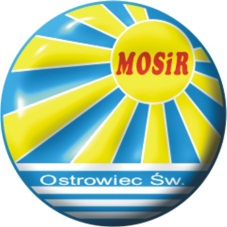 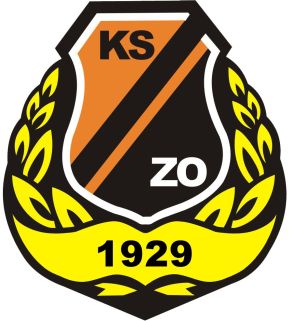 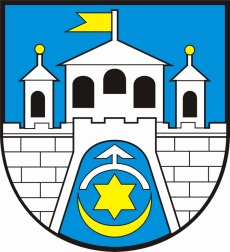 LISTA ZGŁOSZEŃ Nazwa drużyny:……………………………………………………………………………………………OŚWIADCZENIE	Oświadczam, że w turnieju plażowej piłki ręcznej organizowanym w Ostrowcu Świętokrzyskim w dniu 02.06.2012. biorę udział na własną odpowiedzialność oraz, że nie będę wnosił(a) żadnych pretensji i roszczeń do organizatorów zawodów i ZPRP, w razie ewentualnego uszczerbku na zdrowiu powstałego w wyniku uczestnictwa w w/w zawodach. Nadmieniam, że mój stan zdrowia pozwala na wzięcie udziału w turnieju.Zapoznałem się z regulaminem rozgrywek o Mistrzostwo Polski.Zgodnie z ustawą z dnia 29 sierpnia 1997 r. o ochronie danych osobowych (Dz.U. 1997 nr 133 poz. 883) - wyrażam zgodę na przetwarzanie przez Miejski Ośrodek Sportu i Rekreacji z siedzibą w Ostrowcu Św.:- danych osobowych zawartych w zgłoszeniu do zawodów dla potrzeb przeprowadzenia imprezy oraz dla celów informacyjnych,- wizerunku utrwalonego na materiałach multimedialnych będących dokumentacją z imprezy do celów informacyjnych oraz promocji działalności organizatora.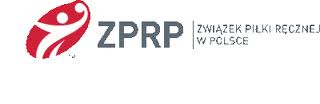 Lp.Nazwisko ImięData urodzeniaPodpis - zgoda1.2.3.4.5.6.7.8.9.10.Osoba odpowiedzialna za zespół/trenerOsoba odpowiedzialna za zespół/trenerOsoba odpowiedzialna za zespół/trenerOsoba odpowiedzialna za zespół/trenerOsoba odpowiedzialna za zespół/trener11.